ПОЯСНИТЕЛЬНАЯ ЗАПИСКАк проекту решения Думы Кондинского района«О принятии к осуществлению полномочий по решению вопроса местного значения»Проект решения Думы Кондинского района «О принятии к осуществлению части полномочий по решению вопроса местного значения» (далее – проект решения) предлагает внести дополнения по разработке и утверждению программы комплексного развития транспортной инфраструктуры муниципального образования городского поселения, а именно в гп.Мортка, гп.Кондинское, гп.Куминский, гп.Луговой.Данные проект подготовлен в целях исполнения постановления Правительства Российской Федерации от 25.12.2015  № 1440 «Об утверждении требований к программе комплексного развития транспортной инфраструктуры поселений, городских округов»           и исполнения пункта 1.3. протокола совещания с муниципальными образованиями Ханты-Мансийского автономного округа – Югры от 26.12.2016.Разработчик проекта решения: начальник отдела по вопросам местного самоуправления управления внутренней политики администрации Кондинского района, Анатолий Анатольевич Злыгостев, 32-077. Начальник отдела по вопросамместного самоуправленияуправления внутренней политики                                                                        А.А.ЗлыгостевПРОЕКТСубъект правотворческой инициативы – глава Кондинского районаРазработчик проекта  - управление внутренней политики администрации Кондинского района ХАНТЫ-МАНСИЙСКИЙ АВТОНОМНЫЙ ОКРУГ – ЮГРАДУМА КОНДИНСКОГО РАЙОНАРЕШЕНИЕО принятии к осуществлению полномочий   по решению вопроса местного значения В соответствии с частью 4 статьи 15 Федерального закона Российской Федерации  от 06.10.2003 № 131-ФЗ «Об общих принципах организации местного самоуправления            в Российской Федерации», решением Думы Кондинского района от 29.05.2013 № 353             «О Порядке заключения соглашений с органами местного самоуправления поселений, входящих в состав Кондинского района, о передаче (принятии) осуществления части полномочий по решению вопросов местного значения», (с изменениями от 29.04.2015 № 562, от 15.09.2015 № 600, от 25.11.2015 № 18, от 29.12.2015 № 36, от 08.02.2017 № 213)  учитывая согласие органов местного самоуправления  городских поселений Мортка, Кондинское, Куминский, Луговой, с целью эффективного решения вопросов местного значения поселений, Дума Кондинского района решила:Принять от органов местного самоуправления городского поселения Мортка, городского поселения Кондинское, городского поселения Куминский, городского поселения Луговой часть полномочий по решению вопроса местного значения, предусмотренного пунктом 6.1 части 1 ст. 17 Федерального закона от 06 октября 2003 года № 131- ФЗ «Об общих принципах организации местного самоуправления в Российской Федерации» в части разработки и утверждения программы комплексного развития транспортной инфраструктуры вышеуказанных поселений на 2016-2018 годы. Администрации Кондинского района заключить дополнительные соглашения          с органами местного самоуправления городского поселения Мортка, городского поселения Кондинское,  городского поселения Куминский, городского поселения Луговой о принятии осуществления части полномочий по решению вопросов местного значения, указанных в пункте 1 настоящего решения.Опубликовать настоящее решение и разместить на официальном сайте органов местного самоуправления Кондинского района.Настоящее решение вступает в силу после официального опубликования.Контроль за выполнением настоящего решения возложить на председателя Думы Кондинского района  Ю.В.Гришаева и главу Кондинского района А.В.Дубовика            в соответствии с их компетенцией.Председатель Думы Кондинского района                                                             Ю.В.ГришаевГлава Кондинского района								   А.В.Дубовикпгт. Междуреченскийфевраля 2017 года               № ____ЗАКЛЮЧЕНИЕО проведенной антикоррупционной экспертизе проекта решения Думы Кондинского района «О принятии к осуществлению полномочий по решению вопроса местного значения» (об отсутствии коррупциогенных факторов)пгт.Междуреченский                                                    «17» февраля 2017 годаВводная частьНастоящее заключение подготовлено по результатам проведенной антикоррупционной экспертизы проекта решения Думы Кондинского района «О принятии к осуществлению полномочий по решению вопроса местного значения». В процессе антикоррупционной экспертизы кроме положений Федерального закона от 17.07.2009 № 172-ФЗ «Об антикоррупционной экспертизе нормативных правовых актов и проектов нормативных правовых актов», Постановления Правительства РФ от 26.02.2010 № 96 «Об антикоррупционной экспертизе нормативных правовых актов и проектов нормативных правовых актов» и действующих муниципальных правовых актов Кондинского района использованы:Федеральный закон от 06.10.2003 № 131-ФЗ «Об общих принципах организации местного самоуправления в Российской Федерации», Устав Кондинского района, методические рекомендации по проведению антикоррупционной экспертизы нормативных правовых актов и их проектов: вопросы теории и практики.2. Выводы:Коррупциогенные факторы, устанавливающие для правоприменителя необоснованно широкие пределы усмотрения или возможность необоснованного применения исключений из общих правил, а также содержащие неопределенные, трудновыполнимые и (или) обременительные требования к гражданам и организациям в решении Думы Кондинского района «О принятии к осуществлению полномочий по решению вопроса местного значения»  не выявлены.Специалист-экспертюридическо-правовогоотдела аппарата Думы Кондинского района                                              _____________ К.А. Склюева З А К Л Ю Ч Е Н И Е
на проект муниципального нормативного правового акта
Настоящее заключение подготовлено по результатам проведения правовой и антикоррупционной экспертизы проекта решения Думы Кондинского района «О принятии к осуществлению части полномочий по решению вопросов местного значения органов местного самоуправления поселений Кондинского района на 2016-2018 годы»  (далее – Проект).Проект подготовлен  отделом по вопросам местного самоуправления управления внутренней политики администрации Кондинского района.Экспертиза проведена начальником отдела по правовым вопросам юридическо-правового управления Т.С. Сусловой, в соответствии с Методикой проведения антикоррупционной экспертизы нормативных правовых актов и проектов нормативных правовых актов, утвержденной постановлением Правительства РФ от 26 февраля 2010 г. № 96. Согласно части 4 статьи 15 Федерального закона от 06.10.2003 года № 131-ФЗ «Об общих принципах организации местного самоуправления в Российской Федерации» органы местного самоуправления отдельных поселений, входящих в состав муниципального района, вправе заключать соглашения с органами местного самоуправления муниципального района о передаче им осуществления части своих полномочий по решению вопросов местного значения за счет межбюджетных трансфертов, предоставляемых из бюджетов этих поселений в бюджет муниципального района в соответствии с Бюджетным кодексом РФ. В соответствии с Порядком заключения соглашений с органами местного самоуправления поселений, входящих в состав Кондинского района, о передаче (принятии) осуществления части полномочий по решению вопросов местного утвержденного Решением Думы Кондинского района от 29.05.2013 года № 353 Дума Кондинского района принимает решение о принятии (передаче) осуществления части полномочий по решению вопросов местного значения, инициирует передачу (принятие) осуществления части полномочий по решению вопросов местного значения;Таким образом, Проект планируется к принятию компетентным органом, в пределах полномочий Думы Кондинского района. По результатам экспертизы представленного Проекта муниципального нормативного правового акта сделаны выводы:- о соответствии Проекта федеральному законодательству, нормативным правовым актам Ханты-Мансийского автономного округа – Югры, муниципальным правовым актам Кондинского района;- 	об отсутствии коррупциогенных факторов;- 	об отсутствии нарушений юридико-технического характера.Проект рекомендован к принятию.Начальник отдела по правовым вопросам юридическо-правового управления   	                                                              Т.С. Суслова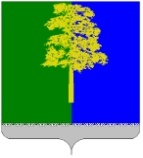 Муниципальное образованиеКондинский районХанты-Мансийского автономного округа- ЮгрыАДМИНИСТРАЦИЯКОНДИНСКОГО  РАЙОНАМуниципальное образованиеКондинский районХанты-Мансийского автономного округа- ЮгрыАДМИНИСТРАЦИЯКОНДИНСКОГО  РАЙОНАЮридическо-правовое управлениеТитова ул., д.26, Междуреченский,Кондинский район, Ханты-Мансийскийавтономный округ - Югра, 628200Телефон / факс (34677) 34-749E-mail: yuristkonda@mail.ruhttp://www.admkonda.ru14 февраля 2017 года  №  58